I. PHẦN TRẮC NGHIỆM (6,0 điểm)Câu 1. Bốn đảo lớn nhất của Nhật Bản theo thứ tự từ bắc xuống nam làA. Hô-cai-đô, Hôn-su, Xi-cô-cư, Kiu-xiu.	B. Hôn-su, Hô-cai-đô, Kiu-xiu, Xi-cô-cư.C. Kiu-xiu, Hôn-su, Hô-cai-đô, Xi-cô-cư.	D. Hôn-su, Hô-cai-đô, Xi-cô-cư, Kiu-xiu.Câu 2. Cho bảng số liệu:BẢNG 1: GIÁ TRỊ XUẤT, NHẬP KHẨU CỦA NHẬT BẢN QUA CÁC NĂMĐơn vị: tỉ USDSo với 1990 thì năm 2004 Nhật Bản xuất siêu hơnA. 59 tỉ USD.	B.  278.1 tỉ USD.	C. 219 tỉ USD.	D. 2,1 tỉ USD.Câu 3. Dựa vào bảng 1, yêu cầu vẽ biểu đồ thể hiện tốc độ tăng trưởng giá trị xuất nhập khẩu của Nhật Bản qua các năm thì dạng biểu đồ thích hợp làA. Cột.	B. Đường.	C. cột ghép.	D. miền.Câu 4. Nhận xét đúng về sản lượng khai thác cá của Nhật Bản trong thời kỳ 1985-2003 làA. sản lượng cá liên tục giảm và giảm mạnh.B. sản lượng cá giảm mạnh và có biến động.C. sản lượng các tăng liên tục nhưng còn tăng chậm.D. sản lượng cá tăng nhưng còn biến động.Câu 5. Đảo Kiuxiu có kiểu khí hậuA. cận nhiệt gió mùa.	B. cận nhiệt hải dương.C. cận nhiệt lục địa.		D. ôn đới gió mùa .Câu 6. Củ cải đường chỉ được trồng ở vùng kinh tế/đảoA. Hô-cai-đô.	B. Hôn-su.	C. Xi-cô-cư.	D. Kiu-xiu.Câu 7. Cây trồng chiếm diện tích lớn nhất ở Nhật Bản làA. lúa gạo.	B. lúa mì.	C. Ngô.	D. tơ tằm.Câu 8. Các bạn hàng thương mại quan trọng nhất của Nhật Bản làA. Hoa Kỳ, Canađa, Ấn Độ, Braxin, Đông Nam Á.B. Hoa Kỳ, Ấn Độ, Braxin, EU, Canađa.C. Hoa Kỳ, Trung Quốc, EU, Đông Nam Á, Ôxtrâylia.D. Hoa Kỳ, Trung Quốc, CHLB Nga, EU, Braxin.Câu 9. Vùng kinh tế/đảo Hônsu KHÔNG có đặc điểm nổi bật làA. diện tích rộng lớn nhất.	B. dân số đông nhất.C. diện tích rừng lớn nhất.	D. kinh tế phát triển nhất.Câu 10. Sản xuất các sản phẩm nổi bật trong ngành công nghiệp điện tử của Nhật bản KHÔNG phải là hãngA. Sony.	B. Toshiba.	C. Toyota.	D. Hitachi.Câu 11. Ngành công nghiệp được coi là ngành mũi nhọn của nền công nghiệp Nhật Bản làA. công nghiệp chế tạo máy.B. công nghiệp sản xuất điện tử.C. công nghiệp xây dựng và công trình công cộng.D. công nghiệp dệt, sợi vải các loại.Câu 12. Ngành công nghiệp của Nhật Bản chiếm khoảng 41% sản lượng xuất khẩu của thế giới làA. sản xuất Ô tô.		B. sản xuất Tàu biển.C. Xe gắn máy.		D. Sản phẩm tin học.Câu 13. Trong thời gian từ 1950 đến 1973, nền kinh tế Nhật Bản phát triển với tốc độ thấp nhất vào giai đoạnA. 1950 - 1954.	B. 1955 - 1959.	C. 1960 - 1964.	D. 1965 - 1969.Câu 14. Năng xuất lao động xã hội ở Nhật Bản cao là do người lao độngA. luôn độc lập suy nghĩ và sáng tạo trong lao động.B. làm việc tích cực vì sự hùng mạnh của đất nước.C. thường xuyên làm việc tăng ca và tăng cường độ lao động.D. làm việc tích cực, tự giác, tinh thần trách nhiệm cao.Câu 15. Từ bảng số liệu sauBẢNG 2. SỰ BIẾN ĐỘNG CƠ CẤU DÂN SỐ THEO ĐỘ TUỔI NHẬT BẢN	Dân số từ 65 tuổi trở lên của Nhật bản năm 2005 làA. 17,7 triệu người.	B. 85,4 triệu người.	C. 24,5 triệu người.	D. 44,7 triệu người.Câu 16. Dựa vào bảng 2 thì năm 2005 so với năm 1950 số người dưới 15 tuổi giảmA. 11,6 triệu người.	B. 21,5 triệu người.	C. 39,2 triệu người.	D. 27,7 triệu người.Câu 17. Nhận xét KHÔNG chính xác vền đặc điểm tự nhiên và tài nguyên thiên nhiên của Nhật Bản làA. địa hình chủ yếu là đồi núi.	B. đồng bằng nhỏ, hẹp nằm ven biển.C. sông ngòi ngắn và dốc.	D. than đá có trữ lượng lớn.Câu 18. Nhận xét ĐÚNG về tốc độ tăng trưởng GDP của nền kinh tế Nhật Bản từ sau năm 1991 là:A. Tăng trưởng ổn định và luôn ở mức cao.B. Tăng trưởng cao nhưng còn biến động.C. Tăng trưởng chậm lại nhưng vẫn ở mức cao.D. Tăng trưởng chậm lại, có biến động và ở mức thấp.Câu 19. Trong các ngành dịch vụ của Nhật Bản, hai ngành có vai trò hết sức to lớn làA. thương mại và du lịch.	B. thương mại và tài chính.C. tài chính và du lịch.	D. tài chính và giao thông vận tải.Câu 20. Rừng bao phủ phần lớn diện tích là đặc điểm nổi bật của vùng kinh tế/đảoA. Hô-cai-đô.	B. Hôn-su.	C. Xi-cô-cư.	D. Kiu-xiu.Câu 21. Diện tích tự nhiên của Nhật Bản làA. 338 nghìn km2.	B. 378 nghìn km2.	C. 387 nghìn km2.	D. 738 nghìn km2.Câu 22. Đặc điểm KHÔNG ĐÚNG với ngành công nghiệp Nhật Bản là:A. Giá trị công nghiệp đứng thứ hai thế giới.B. Sản phẩm phần lớn phục vụ cho xuất khẩu.C. Sản lượng tơ tằm đứng đầu thế giới.D. Chiếm 90% số robot của toàn thế giới.Câu 23. Rừng của Liên Bang Nga phân bố tập trung ởA. phần lãnh thổ phía Tây.	B. vùng núi U-ran.C. phần lãnh thổ phía Đông.	D. Đồng bằng Tây Xi bia.Câu 24. Thương mại Nhật Bản đứng thứ tư thế giới sau các nước nào sau đây?A. Pháp, Đức, Trung Quốc.	B. Anh, Đức, Pháp. C. Hoa Kì, Đức, Trung Quốc.	D. Trung Quốc, Hoa Kì, Anh.II. PHẦN TỰ LUẬN (4,0 điểm)Câu 1. Trình bày đặc điểm nổi bật của nền nông nghiệp Nhật Bản. Tại sao diện tích đất trồng lúa gạo của Nhật Bản giảm?Câu 2. Nhận xét và giải thích về đặc điểm phân bố công nghiệp của Nhật Bản.-------------------------------------------------ĐÁP ÁN I. PHẦN TRẮC NGHIỆM (6,0 điểm)II. PHẦN TỰ LUẬN (4,0 điểm)Câu 1: Trình bày đặc điểm nổi bật của nền nông nghiệp Nhật Bản? Tại sao diện tích đất trồng lúa gạo của Nhật Bản giảm?Trả lờia) Đặc điểm nổi bật của nền nông nghiệp Nhật Bản.- Nông nghiệp có vai trò thứ yếu trong nền kinh tế Nhật Bản- Tỉ trọng nông nghiệp trong GDP chỉ chiếm khoảng 1%- Diện tích đất nông nghiệp ít, chỉ chiếm khoảng 14% lãnh thổ.- Nền nông nghiệp phát triển theo hướng thâm canh.b) Diện tích đất trồng lúa gạo của Nhật Bản giảm là do quá trình đô thị hóa diễn ra mạnh, đất nông nghiệp ít lại bị chuyển đổi thành đất chuyên dụng và đất ở.Câu 2: Nhận xét và giải thích về đặc điểm phân bố công nghiệp của Nhật Bản?Trả lờia) Đặc điểm- Công nghiệp Nhật Bản phân bố không đồng đều- Tập trung chủ yếu trên đảo Hôn-su và vùng ven biểnb) Giải thích- Do điều kiện phát triển công nghiệp phân bố không đều- Đảo Hôn-su có diện tích lớn nhất, kinh tế phát triển và dân cư tập trung đông đặc biệt lao động có kĩ thuật- Phân bố ven biển vì đa phần lãnh thổ Nhật Bản là đồi núi, gần biển để thuận lợi cho việc cung cấp nguyên liệu và xuất khẩu hàng hóa.-----------------------------------Câu 1: Khó khăn thường xuyên và lớn nhất trong việc phát triển công nghiệp ở Nhật Bản là:Nguyên, nhiên liệu phần lớn nhập từ nước ngoàiChi phí sản xuất cao, khó cạnh tranhSự cạnh tranh của các nước công nghiệp khácThiếu nguồn lao động trẻ, có trình độCâu 2: Ranh giới phân chia tự nhiên Trung Quốc thành hai miền Đông, Tây là:A. Kinh tuyến 1200	B. Sông Trường GiangC. Dãy núi Hymalaya	D. Kinh tuyến 1050Câu 3: Ý nào sau đây không đúng về điều kiện tự nhiên Nhật Bản?Có nhiều sông ngắn, dốc, giá trị thủy điện lớnKhí hậu có sự thay đổi từ Bắc xuống NamĐồng bằng ven biển có diện tích rộng, phù sa màu mỡChiếm phần lớn diện tích là núi trung bình, thấpCâu 4: Về kinh tế đối ngoại, Nga là nước cóA. cán cân thương mại không ổn định	B. nhập khẩu luôn lớn hơn xuất khẩuC. tổng kim ngạch thương mại liên tục tăng	D. giá trị thương mại không lớnCâu 5: Đặc điểm nào sau đây không đúng với kinh tế LB Nga?A. Khai thác đầu khí là ngành mũi nhọn	B. Sản lượng nông sản đứng thứ hai thế giớiC. Kinh tế đối ngoại là ngành khá quan trọng D. Các ngành dịch vụ đang phát triển mạnhCâu 6: Trung Quốc có hai đặc khu hành chính làA. Hồng Công và Ma Cao	B. Đài Loan và Hồng CôngC. Ma Cao và Đài Loan	D. Thượng Hải và Trùng KhánhCâu 7: Sản xuất nông nghiệp của Liên bang Nga có đặc điểm?Diện tích đất nông nghiệp không lớnSản xuất hàng hóa, nhưng không phục vụ xuất khẩuPhát triển cả trồng trọt và chăn nuôiNông nghiệp phát triển với trình độ thâm canh chưa caoCâu 8: Bốn thành phố trực thuộc trung ương của Trung Quốc là:Bắc Kinh, Thượng Hải, Thiên Tân, Trùng KhánhBắc Kinh, Trùng Khánh, Thượng Hải, Quảng ChâuBắc Kinh, Nam Kinh, Thượng Hải, Thiên TânBắc Kinh, Nam Kinh, Thượng Hải, Trùng KhánhCâu 9: Nông nghiệp của Nhật Bản chỉ giữ vai trò thứ yếu là do:Môi trường bị ô nhiễm, nhất là môi trường đấtThiếu hụt lao động ở nông thônDiện tích đất canh tác hạn chếThường xuyên bị tàn phá bởi các loại thiên taiCâu 10: Trung Quốc có vị trí thuộcA. khu  vực Bắc Á	B. khu vực Trung ÁC. khu  vực Đông Á	D. khu vực Đông Nam ÁCâu 11: Nhật Bản là nước nghèo khoáng sản gây khó khăn cho phát triểnA. dịch vụ	B. thương mại	C. nông nghiệp	D. công nghiệpCâu 12: Nhật Bản duy trì cơ cấu kinh tế hai tầng là:Vừa phát triển các xí nghiệp lớn, vừa duy trì các xí nghiệp nhỏ, thủ côngVừa phát triển công nghiệp, vừa phát triển nông nghiệpVừa nhập nguyên liệu, vừa xuất sản phẩmVừa phát triển kinh tế trong nước, vừa đẩy mạnh kinh tế đối ngoạiCâu 13: Vùng biển Nhật Bản có nhiều ngư trường lớn là do:Nằm trong khu vực có khí hậu gió mùa, mưa nhiềuCó dòng biển nóng và dòng biển lạnh giao nhauCó đường bờ biển kéo dàiCó  nhiều đảo lớn và hàng nghìn đảo nhỏCâu 14:  Đặc điểm nổi bật nhất của bờ biển Nhật BảnKhúc khuỷu, bị cắt xẻ mạnh, tạo nhiều vũng, vịnhLà một dải liên tục, ít bị cắt xẻĐược bồi đắp phù sa tạo nhiều đồng bằng rộng lớnBờ biển ngắn, thường xuyên bị sạt lở, xói mònCâu 15: Sông ngòi Nhật Bản ngắn dốc thuận lợi choA. phát triển nông nghiệp	B. đánh bắt thủy sảnC. xây dựng nhà máy thủy điện	D. giao thông đường thủyCâu 16: Liên bang Nga là cường quốc công nghiệpA. điện tử, tin học	B. vũ trụ, nguyên tử	C. điện lực	D. luyện kimCâu 17: Ngành công nghiệp mũi nhọn, hàng năm mang lại nhiều ngoại tệ của Nga là ngành:A. Công nghiệp luyện kim	B. Khai thác quặng kim loạiC. Công nghiệp chế biến gỗ và lâm sản	D. Khai thác dầu khíCâu 18: Trong hợp tác kinh tế, lĩnh vực mà Nga và Việt Nam hợp tác nhiều nhất là:Xây dựng các công trình thủy lợi ở miền NamKhai thác quặng kim loại ở miền BắcThiết kế và xây dựng các công trình công cộngKhai thác dầu và xây dựng các nhà máy lọc dầuCâu 19: Đặc điểm nào sau đây không đúng về tự nhiên của miền Tây Trung Quốc?Khí hậu ôn hòa, là điều kiện thuận lợi cho phân bố dân cưRừng, đồng cỏ có diện tích lớn tạo điều kiện phát triển chăn nuôiĐịa hình chủ yếu là núi cao, cao nguyên, sơn nguyênThượng nguồn của nhiều sông lớn, có giá trị thủy điệnCâu 20: Trong hệ thống giao thông vận tải nội địa của LB Nga, loại hình giao thông có ý nghĩa quan trọng hàng đầu là:A. Đường sông	B. Đường ô tôC. Đường sắt	D. Đường hàng khôngCâu 21: Năm ngành công nghiệp trụ cột trong chính sách công nghiệp mới của Trung Quốc là:Chế tạo máy, điện tử, dệt may, sản xuất ô tô, xây dựng.Chế tạo máy, điện tử, hóa dầu, sản xuất máy bay,  xây dựng.Chế tạo máy, chế biến gỗ, hóa dầu, sản xuất ô tô, xây  dựng.Chế tạo máy, điện tử, hóa dầu, sản xuất ô tô, xây dựng.Câu 22: Quan hệ Nga- Việt trong thập niên 90(thế kỉ XX) được nâng lên tầm cao mới của đối tácchiến lược là đối tácA. song phương	B. chiến lược toàn diệnC. toàn diện	D. chiến lượcCâu 23: Giá trị sản lượng công nghiệp của Nhật Bản đứng thứ hai thế giới, sauA. Đức	B. Hoa Kì	C. Pháp	D. AnhCâu 24: Phát biểu nào sau đây đúng nhất về đặc điểm ngành dịch vụ của Nhật Bản:Bạn hàng buôn bán của Nhật Bản chủ yếu là các nước đang phát triển.Nhật Bản đứng hàng thứ nhất thế giới về thương mại.Ngành giao thông vận tải biển đứng hàng thứ tư thế giới.Nhật Bản là nước có ngành tài chính, ngân hàng đứng hàng đầu thế giới.Câu 25: Từ những năm 1990 trở lại đây tốc độ tăng trưởng kinh tế Nhật Bản chậm lại là do:A. Sự cạnh tranh của các nền kinh tế khác	B. Đường lối phát triển kinh tế không đúngC. Tập  trung phát triển nông nghiệp	D. Hậu quả sau chiến tranh thế giớiCâu 26: Các trung tâm công nghiệp lớn của Trung Quốc phân bố tập trung chủ yếu ở miềnA. Nam.	B. Bắc.	C. Tây	D. ĐôngCâu 27: Nhật Bản có tốc độ tăng trưởng kinh tế cao nhất trong giai đoạn nào sau đây?A. 1986 - 1990	B. 1979 - 1980	C. 1973 - 1974	D. Từ 1991 đến nayCâu 28: Từ Bắc xuống Nam Trung Quốc lần lượt có các đồng bằng :Đông Bắc, Hoa Trung, Hoa Bắc, Hoa NamĐông Bắc, Hoa Bắc, Hoa Trung, Hoa  NamHoa Trung, Hoa Nam, Hoa Bắc, Đông BắcHoa Bắc, Đông Bắc, Hoa Trung, Hoa NamB/ TỰ LUẬN ( 3,0 điểm)Câu 1: ( 1.0 Điểm )Vì sao các trung tâm công nghiệp của Nhật Bản phân bố nhiều ở đảo Hôn su ?Câu 2: ( 2.0 Điểm )Cho bảng số liệu sau:GDP CỦA TRUNG QUỐC VÀ THẾ GIỚI(Đơn vị: Tỉ USD)(Nguồn: SGK Địa lí 11 trang 96)Vẽ biểu đồ thích hợp thể hiện cơ cấu GDP của Trung Quốc so với thế giới ở hai năm trên.Qua biểu đồ nêu nhận xét.----------- HẾT ----------ĐÁP ÁNTRẮC NGHIỆMB/ TỰ LUẬN: 3,0 điểmI. PHẦN TRẮC NGHIỆM (3 điểm)Câu 1. Diện tích tự nhiên của Trung Quốc đứng A. thứ hai thế giới sau Liên bang Nga.        B. thứ ba thế giới sau Liên bang Nga và Canađa.
C. thứ tư thế giới sau Liên bang Nga, Canađa và Hoa Kỳ.
D. thứ năm thế giới sau Liên bang Nga, Canađa, Hoa Kỳ và Braxin.Câu 2. Khu vực Đông Nam Á nằm ở nơi tiếp giáp giữa hai đại dương nào?A. Ấn Độ Dương và Đại Tây Dương.                 B. Ấn Độ Dương và Thái Bình Dương.C. Bắc Băng Dương và Thái Bình Dương.         D. Bắc Băng Dương và Đại Tây Dương.Câu 3. Trung Quốc có hai đặc khu hành chính nằm ở ven biển làA. Hồng Công và Thượng Hải.		B. Hồng Công và Ma Cao.
C. Hồng Công và Quảng Châu.		D. Ma Cao và Thượng Hải.Câu 4. Quốc gia duy nhất ở khu vực Đông Nam Á không có diện tích giáp biển.A. Lào.	B. Mi-an-ma.	C. Cam-pu-chia.			D. Thái Lan.Câu 5. Quốc gia có số dân đông nhất thế giới hiện nay làHoa Kì          B. Ấn Độ    C. Trung Quốc                        D. Liên Bang NgaCâu 6.Cây lương thực truyền thống và quan trọng của khu vực Đông Nam Á làA. Lúa mì.		B. Ngô.	C. Lúa gạo.			D. Lúa mạch.Câu 7. Nhật Bản nằm ở khu vực nào của châu Á?A. Đông Nam Á.		B. Nam Á      .C. Đông Á.		D. Bắc Á.Câu 8: Khu vực Đông Nam Á hiện nay có tất cả bao nhiêu quốc gia?	A. 8		B. 10			C. 11 			D. 12Câu 9.Đảo nào có diện tích lớn nhất Nhật Bản?A. Hô-cai-đô.          B. Hôn-su .      C. Kiu - xiu.        	D. Xi-cô-cư.Câu 10.Đây là đặc điểm tự nhiên của Đông Nam Á biển đảoA. Ít đồng bằng, nhiều đồi, núi và núi lửa.                 B. Chủ yếu núi trung bình và núi thấp.C. Có nhiều đồng bằng lớn được hình thành bởi phù sa sông.D. Địa hình chia cắt mạnh bởi các dãy núi hướng tây bắc- đông nam.Câu 11.Khu vực Đông Nam Á là cầu nối giữa hai lục địa nào?A. Lục địa Á và lục địa Âu.	                 B. Lục địa Á-Âu và lục địa Phi.C. Lục địa Á -Âu và lục địa Bắc Mĩ.      D. Lục địa Á-Âu và lục địa Ô-xtrây-li-a.Câu 12. Trung Quốc là một đất nước rộng được chia thành hai miền khác nhau, miền Tây của Trung Quốc có khí hậu gì?A. Khí hậu ôn đới hải dương.	   	B. Khí hậu cận xích đạo.C. Khí hậu cận nhiệt đới.			D. Khí hậu ôn đới lục địa.II. PHẦN TỰ LUẬN (7 điểm)Câu 1.(4 điểm)a. Trình bày đặc điểm dân cư – xã hội Trung Quốc.b. Nêu mục tiêu chung của ASEAN. Tại sao ASEAN lại nhấn mạnh đến sự ổn định?Câu 3. (3 điểm) Cho bảng số liệu:Tốc độ tăngGDP của Nhật Bản(Đơn vị: %)a. Vẽ biểu đồ đường thể hiện tốc độ tăng GDP của Nhật Bản giai đoạn 1990- 2005.b. Nhận xét tốc độ phát triển kinh tế Nhật Bản giai đoạn trên. - Hết ĐÁP ÁN – THANG ĐIỂMI. PHẦN TRẮC NGHIỆMMỗi câu 0,25 điểmII. PHẦN TỰ LUẬNI/ TRẮC NGHIỆM:Câu 1. Liên bang Nga là một thành viên đóng vai trò chính trong sự phát triển của Liên Xô trước đây không được thể hiện ở
A. Có tốc độ tăng trưởng kinh tế cao.
B. Nhiều ngành công nghiệp đứng đầu thế giới.
C. chiếm tỉ trọng phần lớn trong cơ cấu giá trị kinh tế Liên Xô..
D. Tốc độ tăng trưởng kinh tế âm.Câu 2. Vào cuối thập niên 80 của thế kỷ XX, so với toàn Liên Xô, tỉ trọng các ngành công nghiệp của Liên bang Nga chiếm trên 80% là
A. than đá, dầu mỏ, khí tự nhiên.		B. dầu mỏ, khí tự nhiên, điện.
C. khí tự nhiên, điện, thép.			D. Dầu mỏ, khí tự nhiên, gỗ-giấy và xenlulô.Câu 3. Nhận định đúng nhất về thành tựu sau năm 2000 của nền kinh tế Liên bang Nga là
A. Thanh toán xong các khoản nợ nước ngoài.
B. kinh tế Liên bang Nga đã vượt qua khủng , đang trong thế ổn định và đi lên.
C. Liên bang Nga nằm trong nhóm nước có nền công nghiệp hàng đầu thế giới (G8).
D. Sự phân hóa giàu nghèo trong xã hội ngày càng lớn.Câu 4. Cho bảng số liệu về tốc độ tăng trưởng GDP của LB Nga qua các năm (%)Nhận xét không đúng về tình hình tăng trưởng GDP của Liên bang Nga thời kỳ 1990-2005 làA. giai đoạn 1990-1998 liên tục tăng trưởng âm.
B. giai đoạn 1999-2005 liên tục tăng trưởng ở mức cao.
C. GDP tụt giảm mạnh nhất vào năm 1998.
D. GDP tăng trưởng cao nhất vào năm 2000.
Câu 5. Năm 2000 tốc độ tăng trưởng GDP của nước Nga đạt A. 8%                  B. 9%                C. 10%                          D. 11%
Câu 6. Trong thời kỳ 1990-1998 chỉ có một năm duy nhất nền kinh tế nước Nga đạt giá trị tăng trưởng dương và tăng 0,9% là
A. năm 1995.               B. năm 1996.                C. năm 1997.           D. năm 1998.Câu 7. Ngành công nghiệp được coi là ngành kinh tế mũi mhọn của Liên bang Nga, hàng năm mang lại nguồn thu ngoại tệ lớn là
A. công nghiệp khai thác dầu khí.		B. công nghiệp khai thác than.
C. công nghiệp điện lực.			D. công nghiệp luyện kim.Câu 8. Trong thời kỳ 1995-2005, ngành công nghiệp của nước Nga không tăng liên tục và còn biến động là
A. dầu mỏ.               B. than.                   C. điện.                     D. giấy.Câu 9. Trong các ngành công nghiệp sau, ngành được coi là thế mạnh của Liên bang Nga là
A. công nghiệp luyện kim.			B. công nghiệp chế tạo máy.
C. công nghiệp quân sự.			D. công nghiệp chế biến thực phẩm.
Câu 10. Hàng nông sản xuất khẩu chủ yếu của Liên bang Nga là  
A. cây ăn quả và rau .B. sản phẩm cây công nghiệp.  C. sản phẩm chăn nuôi.	D. lương thực.Câu 11. Rừng của Liên bang Nga phân bố tập trung ở
A. phần lãnh thổ phía Tây.			B. vùng núi U-ran.
C. phần lãnh thổ phía Đông.			D. Đồng bằng Tây Xi bía.
Câu 12. Đóng vai trò quan trọng nhất để phát triển kinh tế vùng Đông Xia bia của nước Nga thuộc về loại hình vận tải
A. đường ôtô.           B. đường sông.			C. đường sắt.            D. đường biển.
Câu 13. Nhận xét không chính xác về ngành giao thông vận tải của Liên bang Nga là
A. Liên bang Nga có hệ thống giao thông vận tải tương đối phát triển với đủ các loại hình.
B. vai trò quan trọng trong phát triển vùng đông Xi bia thuộc về hệ thống vận tải đường ôtô.
C. thủ đô Mátcơva nổi tiếng thế giới về hệ thống đường xe điện ngầm.
D. gần đây nhiều hệ thống đường giao thông được nâng cấp, mở rộng.Câu 14. Vùng kinh tế quan trọng tập trung nhiều ngành công nghiệp và cung cấp lương thực, thực phẩm lớn của Liên bang Nga là
A. Vùng Trung ương.	B. Vùng Trung tâm đất đen.		C. Vùng Uran.			D. Vùng Viễn Đông.
Câu 15. Kim ngạch buôn bán hai chiều Nga-Việt vào năm 2005 đạt
A. 1,1 tỉ USD.        B. 1,2 tỉ USD.		C. 1,3 tỉ USD.           D. 1,4 tỉ USD.Câu 16. Diện tích tự nhiên của Nhật Bản là
A. 338 nghìn km2.                                    B. 378 nghìn km2.
C. 387 nghìn km2.                                    D. 738 nghìn km2.
Câu 17. Bốn đảo lớn của Nhật Bản xếp theo thứ tự từ lớn đến nhỏ về diện tích là
A. Hô-cai-đô, Hônsu, Xi-cô-cư, Kiu-xiu.			B. Hôn-su, Hô-cai-đô, Kiu-xiu, Xi-cô-cư.
C. Kiu-xiu, Hôn-su, Hô-cai-đô, Xi-cô-cư.			D. Hôn-su, Hô-cai-đô, Xi-cô-cư, Kiu-xiu.Câu 18. Tốc độ gia tăng dân số hàng năm của Nhật Bản thấp sẽ không dẫn đến hệ quả là
A. Thiếu nguồn lao động trong tương lai.
B. Tỉ lệ người già trong xã hội ngày càng tăng.
C. Tỉ lệ trẻ em ngày càng giảm.
D. thừa lao động trong tương lai.Câu 19. Năng xuất lao động xã hội ở Nhật Bản cao là do người lao động Nhật Bản
A. Luôn độc lập suy nghĩ và sáng tạo trong lao động.
B. Làm việc tích cực vì sự hùng mạnh của đất nước.
C. Thường xuyên làm việc tăng ca và tăng cường độ lao động.
D. Làm việc tích cực, tự giác, tinh thần trách nhiệm cao.Câu 20. Sau chiến tranh thế giới tứ hai, nền kinh tế Nhật Bản đã nhanh chóng được phục hồi và đạt ngang mức trước chiến tranh vào năm
A. 1950            B. 1951                 C. 1952              D. 1953
Câu 21. Trong thời gian từ 1950 đến 1973, nền kinh tế Nhật Bản phát triển với tốc độ cao nhất vào giai đoạn
A. 1950 - 1954.             B. 1955 - 1959.			C. 1960 - 1964.           D. 1965 - 1973.Câu 22. Chiếm khoảng 40% giá trị hàng công nghiệp xuất khẩu của Nhật Bản đó là ngành
A. Công nghiệp chế tạo.
B. Công nghiệp sản xuất điện tử,
C. Công nghiệp công nghiệp xây dựng và công trình công cộng.
D. Công nghiệp dệt, vải các loại, sợi.Câu 23. Ngành công nghiệp của Nhật Bản chiếm khoảng 41% sản lượng xuất khẩu của thế giới là
A. Ô tô.                 B. Tàu biển.			C. Xe gắn máy.        D. Sản phẩm tin học.Câu 24. Ngành công nghiệp của Nhật Bản chiếm khoảng 25% sản lượng của thế giới và xuất khẩu 45% số sản phẩm là ra là
A. Tàu biển.                B. Ô tô.			C. Rô bốt (người máy).      D. Sản phẩm tin học.
Câu 25. Sản phẩm công nghiệp của Nhật Bản chiếm khoảng 60% sản lượng của thế giới và xuất khẩu 50% sản lượng làm ra đó là
A. Tàu biển.                B. Ô tô.		C. Xe gắn máy.            D. Sản phẩm tin học.Câu 26. Ngành công nghiệp được coi là khởi nguồn của nền nền công nghiệp Nhật Bản ở thế kỷ XIX, vẫn được duy trì và phát triển là ngành
A. công nghiệp dệt.				B. công nghiệp chế tạo máy.
C. công nghiệp sản xuất điện tử.		D. công nghiệp đóng tàu biển.
Câu 27. Trong các ngành dịch vụ của Nhật Bản, hai ngành có vai trò hết sức to lớn là
A. thương mại cà du lịch.			B. thương mại và tài chính.
C. tài chính và du lịch.			d. tài chính và giao thông vận tải.Câu 28. Về thương mại, Nhật Bản đứng hàng
A. thứ hai thế giới.		B. thứ ba thế giới.		C. thứ tư thế giới.		D. thứ năm thế giớiII/ TỰ LUẬNCho bảng số liệu sau :GIÁ TRỊ XUẤT KHẨU VÀ NHẬP KHẨU CỦA NHẬT BẢN GIAI ĐOẠN 1990-2010Đơn vị: tỉ USD1/ Vẽ biểu đồ cột thể hiện giá trị xuất khẩu và giá trị nhập khẩu của Nhật Bản giai đoan 1990-2010.2/ Nhận xétCâu 1(2,0 điểm): Trình bày đặc điểm dân cư của Nhật Bản. Về điều kiện tự nhiên của Nhật Bản có những thuận lợi và khó khăn gì trong phát triển kinh tế?Câu 2(3,0 điểm): Nêu đặc điểm tự nhiên của Đông Nam Á lục địa. Ngành công nghiệp ở khu vực Đông Nam Á đang phát triển theo hướng như thế nào?Câu 3(2,0 điểm): Trong phát triển kinh tế - xã hội, ASEAN đã đạt được những thành tựu gì? Vì sao ở khu vực Đông Nam Á phát triển mạnh cây công nghiệp lâu năm (Cà phê, cao su, hồ tiêu,..)?Câu 4(3,0 điểm): Cơ cấu giá trị xuất, nhập khẩu của Trung Quốc                                                                                        (Đơn vị: %)a/ Vẽ biểu đồ tròn thể hiện cơ cấu giá trị xuất, nhập khẩu của Trung Quốc năm 1985 và 2004.b/ Nhận xét sự thay đổi trong cơ cấu xuất, nhập khẩu của Trung Quốc.HƯỚNG DẪN CHẤM KIỂM TRA HỌC KÌ II MÔN: ĐỊA LÝ    Câu 1 : (3,0 điểm)a. Trình bày tình hình phát triển nông  nghiệp của Liên bang Nga.(1,0 điểm)b. Phân tích nguyên nhân chủ yếu giúp nền kinh tế LB Nga phát triển sau năm 2000? .(1,0 điểm)c. LB Nga đã và đang hợp tác với Việt Nam trong những lĩnh vực nào? Những ngành công nghiệp nào? .(1,0 điểm)Câu 2 : (4,0 điểm) a. Trình bày tình hình phát triển kinh tế Nhật Bản.(2,0 điểm)b. Chứng minh rằng Nhật Bản có nền công nghiệp phát triển cao. (2,0 điểm)Câu 3 : (3,0 điểm) Cho bảng số liệu :                         TÌNH HÌNH PHÁT TRIỂN DÂN SỐ TRUNG QUỐC GIAI ĐOẠN 1995-2010a.Vẽ biểu đồ kết hợp thể hiện tình hình phát triển dân số Trung Quốc trong giai đoạn 1995-2010 (2,0 điểm)b. Nhận xét tình hình phát triển dân số Trung Quốc trong giai đoạn 1995-2010 (1,0 điểm)*Ghi chú : Học sinh không được sử dụng tài liệu.---------Hết--------            ĐÁP ÁN ĐỀ KIỂM GIỮA HỌC KÌ II -  MÔN ĐỊA LÍ -KHỐI 11Câu 1: Tốc độ gia tăng dân số của Nhật Bản hiện ở mứcA. 0,5%/năm.                                                           B. 0,1%/năm.                  C. 1,0%/năm.                                                           D. 1,5%/năm.Câu 2: Ngành vận tải biển của Nhật Bản phát triển mạnh chủ yếu là doA. ngành đánh bắt hải sản phát triển.                     B. vị trí địa lí và đặc điểm lãnh thổ.C. số dân đông, nhu cầu giao lưu lớn.                    D. công nghiệp cơ khí phát triển từ lâu đời.Câu 3: Phát biểu nào sau đây không đúng với sản xuất lúa gạo ở Nhật Bản?A. Là cây trồng chính của nông nghiệp Nhật Bản.B. Một số diện tích lúa chuyển sang trồng các cây khác.C. Chiếm 50% diện tích đất canh tác.D. Sản lượng lúa đứng vào loại hàng đầu thế giới.Câu 4: Phát biểu nào sau đây không đúng với công nghiệp Nhật Bản?A. Có vị trí cao trên thế giới về sản xuất thiết bị điện tử.B. Sản xuất nhiều tàu biểu, người máy, ô tô, ti vi…C. Có sự phân bố rộng khắp và đồng đều trên lãnh thổ.D. Giá trị sản xuất công nghiệp đứng thứ hai thế giới.Câu 5: Phát biểu nào sau đây không đúng với đất nước Trung Quốc?A. Có qui mô diện tích rộng lớn hàng đầu thế giới.B. Trải dài từ khoảng 200 Bắc tới 530 Bắc.C. Có miền duyên hải rộng lớn với đường bờ biển dài.D. Biên giới với các nước chủ yếu núi cao, hoang mạc.Câu 6: Lãnh thổ Trung Quốc rộng lớn tiếp giáp vớiA. 14 nước.                                                              B. 16 nước.                     C. 13 nước.                                                              D. 15 nước.Câu 7: Có bao nhiêu phát biểu sau đây đúng với ngành dịch vụ của Nhật Bản?1- Đứng hàng thứ tư thế giới về thương mại; 2- Ngành giao thông vận tải biển có vị trí đặc biệt quan trọng; 3- Ngành tài chính, ngân hàng đứng hàng đầu thế giới; 4- Hoạt động đầu tư ra nước ngoài ngày càng phát triển.A. 1.                                 B. 3.                                 C. 2.                                 D. 4.Câu 8: Những năm 1973 - 1974 và 1979 - 1980 tốc độ tăng trưởng của nền kinh tế Nhật Bản giảm sút mạnh là doA. sức mua thị trường trong nước giảm.                B. khủng hoảng dầu mỏ trên thế giới.C. khủng hoảng tài chính trên thế giới.                  D. thiên tai động đất, sóng thần xảy ra nhiều.Câu 9: Một đặc điểm lớn của địa hình Trung Quốc làA. thấp dần từ bắc xuống nam.                               B. cao dần từ bắc đến nam.C. thấp dần từ tây sang đông.                                 D. cao dần từ tây sang đông.Câu 10: Sản phẩm nào sau đây của Nhật Bản không phải do công nghiệp chế tạo sản xuất?A. Xe máy.                      B. Rôbôt.                         C. Ô tô.                           D. Tàu biển.Câu 11: Nhật Bản không phải là một đất nướcA. giàu có tài nguyên khoáng sản.                          B. quần đảo, trải ra hình vòng cung.C. có hàng ngàn đảo nhỏ gần bờ.                           D. có 4 đảo lớn từ bắc xuống nam.Câu 12: Khí hậu phía nam Nhật Bản phân biệt với khí hậu phía bắc bởiA. mùa đông kéo dài, lạnh.                                     B. nhiệt độ thấp và ít mưa.C. mùa hạ nóng, mưa to và bão.                             D. có nhiều tuyết về mùa đông.Câu 13: Đánh bắt hải sản được coi là ngành quan trọng của Nhật Bản vìA. nhu cầu lớn về nguyên liệu cho chế biến thực phẩm.B. ngành này không đòi hỏi cao về trình độ.C. ngành này cần vốn đầu tư ít, năng suất và hiệu quả cao.D. Nhật Bản được bao bọc bởi biển và đại dương, gần các ngư trường lớn và cá là thực phẩm chính.Câu 14: Các trung tâm công nghiệp rất lớn của Nhật Bản tập trung nhiều nhất ở đảo nào?A. Xi-cô-cư.                                                             B. Hôn-su.                      C. Hô-cai-đô.                                                           D. Kiu-xiu.Câu 15: Phát biểu nào sau đây không đúng với nông nghiệp Nhật Bản?A. Phương pháp chăn nuôi tiên tiến.                      B. Chú trọng năng suất, chất lượng sản phẩm.C. Chiếm tỉ trọng rất lớn trong GDP.                    D. Phát triển theo hướng thâm canh.Câu 16: Ngành công nghiệp mũi nhọn hiện nay của Nhật Bản?A. Chế tạo.                                                               B. Dệt.                            C. Xây dựng.                                                           D. Điện tử.Câu 17: Diện tích tự nhiên của Nhật Bản làA. 387 nghìn km2.                                                    B. 378 nghìn km2.           C. 338 nghìn km2.                                                    D. 738 nghìn km2.Câu 18: Nhận xét không đúng về một số đặc điểm tự nhiên của Nhật Bản làA. có nhiều thiên tai như: động đất, núi lửa, sóng thần, bão.B. phía bắc có khí hậu ôn đới, phía nam có khí hậu cận nhiệt.C. nằm trong khu vực khí hậu gió mùa, ít mưa.D. vùng biển Nhật Bản có các dòng biển nóng và lạnh gặp nhau.Câu 19: Miền Tây Trung Quốc không phải là nơi cóA. các đồng bằng châu thổ rộng lớn.                      B. nhiều khoáng sản và đồng cỏ rộng.C. thượng nguồn của các sông lớn.                        D. các dãy núi, cao nguyên, bồn địa.Câu 20: Do nghèo tài nguyên khoáng sản, nên Nhật Bản chú trọng phát triển các ngành công nghiệp đòi hỏi nhiềuA. đầu tư vốn của các nước khác.                          B. nguyên, nhiên liệu nhập khẩu.C. lao động trình độ phổ thông.                             D. tri thức, khoa học- kĩ thuật.Câu 21: Hiện nay, Nhật Bản đứng đầu thế giới vềA. viện trợ phát triển chính thức (ODA).               B. giá trị xuất, nhập khẩu hàng hóa.C. xuất khẩu sản phẩm của nông nghiệp.               D. thương mại với các nước ở châu Á.Câu 22: Cho bảng số liệu: Sản lượng cá khai thác(đơn vị: nghìn tấn)Qua bảng số liệu trên, nhận xét đúng về sản lượng khai thác cá của Nhật Bản trong thời kỳ 1985-2003 làA. sản lượng cá liên tục giảm mạnh.B. sản lượng các tăng liên tục nhưng còn tăng chậm.C. sản lượng cá giảm mạnh và có biến động.D. sản lượng cá tăng nhưng còn biến động.Câu 23: Cho bảng số liệu: Tốc độ tăng GDP của Nhật Bản(đơn vị: %)Nhận xét đúng về tốc độ tăng trưởng GDP của nền kinh tế Nhật Bản từ sau năm 1991 làA. tăng trưởng cao nhưng còn biến động.B. tăng trưởng chậm lại nhưng vẫn ở mức cao.C. tăng trưởng chậm lại, có biến động và ở mức thấp.D. tăng trưởng ổn định và luôn ở mức cao.Câu 24: Trong các ý sau, có bao nhiêu ý đúng với thiên nhiên Nhật Bản?1- Có nhiều đảo và quần đảo; 2- Nghèo tài nguyên khoáng sản; 3- Có khí hậu gió mùa; 4- Có nhiều núi lửa, động đất.A. 1.                                 B. 2.                                 C. 3.                                 D. 4.Câu 1: Điều kiện thuận lợi nhất để Tây Nguyên trở thành vùng chuyên cây công nghiệp lâu năm quy mô lớn ở nước ta làA. người dân có truyền thống và kinh nghiệm trong sản xuất cây công nghiệp lâu năm.B. nhu cầu của thị trường trong và ngoài nước tăng nhanh, chính sách đầu tư của nhà nước.C. có đất ba dan màu mỡ, tầng phong hóa sâu, phân bố tập trung trên bề mặt cao nguyên rộng lớn bằng phẳng.D. cơ sở hạ tầng và mạng lưới giao thông vận tải đang được đầu tư ngày càng hiện đại.Câu 2: Nhà máy thủy điện Yaly nằm trên sông nào?A. Sông Xê Xan.	B. Sông Đồng Nai.	C. Sông Ba.	D. Sông Xrê Pôk.Câu 3: Sự khác biệt về thế mạnh phát triển tổng hợp kinh tế biển giữa vùng Bắc Trung Bộ và Duyên hải Nam Trung Bộ được thể hiện rõ nhất trong các ngànhA. khai thác khoáng sản, cảng biển.	B. du lịch, khai thác khoáng sản.C. ngư nghiệp, cảng biển.	D. du lịch, ngư nghiệp.Câu 4: Nguyên nhân quan trọng nhất tạo nên sự khác nhau về cơ cấu cây công nghiệp lâu năm, chăn nuôi gia súc giữa vùng Trung du và miền núi Bắc Bộ với Tây Nguyên làA. địa hình, khí hậu và nguồn nước.	B. địa hình, đất và khí hậuC. đất, địa hình và nguồn nước.	D. trình độ thâm canh và cơ sở hạ tầng.Câu 5: Địa phương nào dưới đây không giáp tỉnh Hải Dương?A. Hải Phòng.	B. Bắc Giang	C. Hà Nội.	D. Quảng Ninh.Câu 6: Cho biểu đồ sau: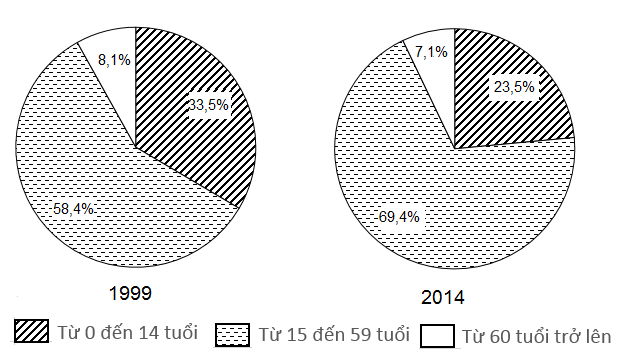 Biểu đồ trên thể hiện nội dung nào sau đây?A. Sự thay đổi cơ cấu dân số phân theo nhóm tuổi năm 1999 và 2014.B. Cơ cấu dân số phân theo nhóm tuổi năm 1999 và 2014.C. Tốc độ tăng trưởng dân số phân theo nhóm tuổi năm 1999 và 2014.D. Tình hình dân số phân theo nhóm tuổi năm 1999 và 2014.Câu 7: Ý nghĩa quan trọng nhất của việc phát triển kinh tế các đảo, quần đảo làA. góp phần bảo vệ môi trường sinh thái, duy trì đa dạng sinh học.B. tạo thêm việc làm, nâng cao chất lượng cuộc sống cho người dân.C. tạo ra sự chuyển dịch cơ cấu kinh tế, tạo thế phát triển kinh tế liên hoàn.D. khẳng định chủ quyền của nước ta đối với vùng biển và thềm lục địa quanh đảo.Câu 8: Nhận định nào sau đây không đúng với vùng Trung du và miền núi Bắc Bộ ?A. Là vùng lãnh thổ có diện tích lớn nhất cả nướcB. Là vùng đông dân và có trữ lượng than nâu lớn nhất cả nước.C. Là vùng có các cửa khẩu quốc tế lớn nhất cả nước.D. Là vùng có nhiều tỉnh, thành phố thuộc Trung ương nhất cả nước.Câu 9: Cho bảng số liệu: GDP CỦA NƯỚC TA PHÂN THEO KHU VỰC KINH TỂ (Đơn vị: tỉ đồng)(Nguồn: Niên giám thống kê Việt Nam 2015, Nhà xuất bản Thống kê, 2016)Để thể hiện quy mô GDP của nước ta phân theo khu vực kinh tế giai đoạn 2000 – 2014, biểu đồ nào thích hợp nhất?A. Miền.	B. Đường	C. Tròn	D. Cột chồngCâu 10: Phương hướng trọng tâm trong chuyển dịch cơ cấu kinh tế ở đồng bằng sông Hồng làA. giảm tỉ trọng ngành trồng trọt, tăng tỉ trọng ngành chăn nuôi.B. đẩy mạnh phát triển ngành du lịch và các ngành dịch vụ.C. đẩy mạnh phát triển các ngành công nghiệp trọng điểm.D. phát triển và hiện đại hóa công nghiệp chế biến, các ngành công nghiệp khác và dịch vụ gắn với yêu cầu phát triển nền nông nghiệp hàng hóa.Câu 11: Nhận định nào sau đây đúng về biển Đông nước ta?A. Là yếu tố quy định khí hậu nước ta mang tính chất nhiệt đới gió mùa.B. Có diện tích khoảng 3,477 triệu km2.C. Tiếp giáp với vùng biển của các nước Đông Nam Á và Trung Quốc.D. Là lợi thế quan trọng để nước ta đẩy mạnh giao lưu hợp tác quốc tế.Câu 12: Ý nghĩa quan trọng nhất của việc hình thành cơ cấu kinh tế nông-lâm-ngư nghiệp ở Bắc Trung Bộ làA. giải quyết việc làm, nâng cao thu nhập cho người dân.B. góp phần chuyển dịch cơ cấu thành phần kinh tế, bảo vệ môi trường.C. tăng cường các mối giao lưu với các quốc gia và vùng kinh tế lân cận.D. góp phần tạo ra cơ cấu ngành, tạo thế liên hoàn trong phát triển cơ cấu kinh tế theo không gian lãnh thổ.Câu 13: Thế mạnh để phát triển ngành công nghiệp chế biến thực phẩm và sản xuất vật liệu xây dựng ở vùng đồng bằng sông Hồng làA. đất và nước.	B. biển và khoáng sản.C. cơ sở hạ tầng và đất.	D. dân cư, lao động và nước.Câu 14: Các đồng bằng ven biển Bắc Trung Bộ, đất cát pha thuận lợi cho phát triểnA. cây công nghiệp lâu năm.	B. chuyên canh cây rau đậu.C. chuyên canh cây lúa nước.	D. cây công nghiệp hàng năm.Câu 15: Cho bảng số liệu: Sản lượng lúa và ngô của nước ta giai đoạn 2000-2015 (Đơn vị: nghìn tấn)Chọn biểu đồ thích hợp nhất thể sản lượng lúa và ngô giai đoạn 2000-2015 ?A. Biểu đồ cột	B. Biểu đồ tròn	C. Biểu đồ đường	D. Biểu đồ kết hợpCâu 16: Khó khăn lớn nhất của vùng Đông Nam Bộ làA. diện tích đất mặn, đất phèn lớn, rừng đang bị suy giảm nghiêm trọng.B. tài nguyên khoáng sản còn nghèo, cơ cấu khoáng sản không đa dạngC. mùa khô kéo dài 4-5 tháng nên thường xuyên xảy ra tình trạng thiếu nước cho cây trồng, cho sinh hoạt dân cư và cho công nghiệp.D. dân số tập trung quá đông, hệ thống cơ sở hạ tầng còn lạc hậu.Câu 17: Căn cứ Atlat Địa lí Việt Nam trang 20, hãy cho biết nhận xét nào sau đây không đúng về ngành thủy sản nước ta năm 2007?A. Thanh Hóa, Nghệ An là các tỉnh có ngành thủy sản đứng đầu vùng Bắc Trung Bộ.B. An Giang là tỉnh có sản lượng nuôi trồng thủy sản lớn nhất cả nước.C. Bà Rịa- Vũng Tàu là tỉnh có sản lượng khai thác thủy sản đứng đầu Duyên hải Nam Trung Bộ.D. Kiên Giang là tỉnh có sản lượng khai thác thủy sản lớn nhất cả nước.Câu 18: Mỏ thiếc Tĩnh Túc thuộc tỉnhA. Cao Bằng.	B. Yên Bái.	C. Hà Giang.	D. Bắc Kạn.Câu 19: Ngành có tác động mạnh mẽ đến cơ cấu  kinh tế và sự phân hóa lãnh thổ kinh tế của vùng Đông Nam Bộ làA. dịch vụ.	B. công nghiệp cơ khí chế tạo.C. công nghiệp điện tử tin học.	D. công nghiệp dầu khí.Câu 20: Điều kiện thuận lợi để vùng Duyên hải Nam Trung Bộ xây dựng các cảng nước sâu làA. có hệ thống núi ăn lan ra sát biển.B. có nhiều vũng vịnh nước sâu kín gió.C. lãnh thổ hẹp ngang và tất cả các tỉnh đều giáp biển.D. có nhiều khu công nghiệp và khu chế xuất.Câu 21: Vấn đề khó khăn nhất đối với sự phát triển công nghiệp vùng Duyên hải Nam Trung Bộ làA. Hệ thống cơ nhiên liệu, năng lượng chưa đáp ứng được nhu cầu phát triển.B. Lao động còn thiếu, trình độ nhân công thấp.C. Hệ thống hệ thống mạng lưới giao thông còn chưa được quan tâm đầu tư đúng mức.D. Tình trạng hạn hán, sạt lở bờ biển diễn ra ngày càng nghiêm trọng.Câu 22: Tỉnh có diện tích tự nhiên lớn nhất vùng Duyên hải Nam Trung Bộ làA. Quảng Nam.	B. Quảng Ngãi	C. Bình Thuận.	D. Phú Yên.Câu 23: Cho bảng số liệu sau: Diện tích và dân số các vùng trên cả nước năm 2015(Nguồn: Niên giám thống kê Việt Nam 2015, Nhà xuất bản Thống kê,2016)Nhận xét nào sau đây không đúng về mật độ dân số của các vùng nước ta năm 2015?A. Mật độ dân số của đồng bằng sông Cửu Long thấp hơn đồng bằng sông HồngB. Mật độ dân số của Đông Nam Bộ  cao hơn đồng bằng sông Hồng.C. Mật độ dân số của Trung du và miền núi Bắc Bộ cao hơn Tây NguyênD. Mật độ dân số của Bắc Trung Bộ cao hơn Trung du và miền núi Bắc Bộ .Câu 24: Trong các ngành giao thông vận tải sau đây của nước ta, những ngành nào có ý nghĩa quan trọng đối với vận tải quốc tế?A. Đường bộ, đường hàng không.	B. Đường sắt, đường biển.C. Đường biển, đường hàng không.	D. Đường biển, đường sông.Câu 25: Tuyến quốc lộ nào dưới đây không đi qua tỉnh Hải Dương?A. Quốc lộ 3.	B. Quốc lộ 5.	C. Quốc lộ 18.	D. Quốc lộ 37.Câu 26: Nhận định nào sau đây không đúng về ngành giao thông vận tải nước ta?A. Mạng lưới giao thông vận tải nước ta phát triển khá toàn diện, gồm nhiều loại hình vận tải khác nhau.B. Quốc lộ 1 là tuyến đường xương sống của cả hệ thống đường bộ nước ta, nối hầu hết các vùng kinh tế và các trung tâm kinh tế lớn của cả nước.C. Mạng lưới đường sắt bao phủ rộng khắp cả nước trong đó tập trung chủ yếu các tỉnh phía Nam.D. Hàng không là ngành non trẻ nhưng có bước tiến rất nhanh nhờ chiến lược phát triển táo bạo, quan tâm hiện đại hóa cơ sở vật chất.Câu 27: Loại đất chiếm diện tích lớn nhất ở đồng bằng sông Cửu Long làA. đất mặn.	B. đất xám	C. đất phèn.	D. đất phù sa ngọt.Câu 28: Nhận định nào sau đây không đúng về ngành thương mại nước ta?A. Thị trường hàng hóa trong nước ngày càng đa dạng phong phú, thu hút sự tham gia của nhiều thành phần kinh tế.B. Cán cân thương mại nước ta chủ yếu xuất siêu.C. Kim ngạch xuất nhập khẩu của nước ta tăng liên tục.D. Thị trường buôn bán ngày càng mở rộng theo hướng đa phương hóa, đa dạng hóa.Câu 29: Vấn đề quan trọng hàng đầu trong khai thác lãnh thổ theo chiều sâu ở ngành nông-lâm nghiệp  của vùng Đông Nam Bộ làA. thay đổi cơ cấu cây trồng.	B. bảo vệ tài nguyên rừng.C. đảm bảo vấn đề năng lượng.	D. thủy lợi.Câu 30: Cho biểu đồ:DIỆN TÍCH VÀ GIÁ TRỊ SẢN XUẤT CỦA NGÀNH TRỒNG CÂY CÔNG NGHIỆP NƯỚC TA GIAI ĐOẠN 2005-2012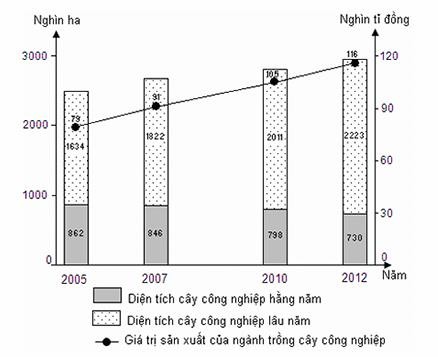 Nhận xét nào sau đây không đúng về diện tích và giá trị sản xuất của ngành trồng cây công nghiệp nước ta giai đoạn 2005-2012?A. Diện tích cây công nghiệp lâu năm tăng nhanh.B. Diện tích cây công nghiệp hằng năm giảm đi.C. Giá trị sản xuất tăng khá nhanh và liên tục.D. Diện tích cây công nghiệp hằng năm nhiều hơn cây lâu năm.Câu 31: Dựa vào Atlat Địa lí Việt Nam trang 25, hãy cho biết Vườn quốc gia nào dưới đây nằm trên các đảo?A. Bái Tử Long.	B. Xuân Thủy.	C. Vũ Quang.	D. U Minh Thượng.Câu 32: Nhận định nào sau đây đúng với vùng đồng bằng sông Cửu Long?A. Là vùng có diện tích lớn nhất và gồm nhiều tỉnh, thành phố thuộc Trung ương nhất cả nước.B. Là vùng có ba mặt giáp biển.C. Là vùng có nhiều huyện đảo nhất cả nước.D. Là vùng kinh tế lớn nhất cả nước, có ngành công nghiệp chế biến lương thực thực phẩm phát triển nhất cả nước.Câu 33: Khó khăn  lớn nhất đối với khả năng mở rộng diện tích và nâng cao năng suất cây công nghiệp, cây đặc sản và cây ăn quả của vùng Trung du và miền núi Bắc Bộ làA. mạng lưới cơ sở công nghiệp chế biến còn thiếu.B. hiện tượng rét đậm, rét hại, sương muối và tình trạng thiếu nước vào mùa đông.C. trình độ canh tác của đồng bào dân tộc còn lạc hậu.D. thị trường tiêu thụ biến động.Câu 34: Vấn đề quan trọng hàng đầu trong việc cải tạo đất mặn, đất phèn ở vùng đồng bằng sông Cửu Long làA. tạo ra các giống lúa  chịu mặn, chịu phèn và bảo vệ tài nguyên rừng.B. thay đổi cơ cấu ngành nông nghiệp và thủy lợi.C. đảm bảo nước ngọt trong mùa khô và phát triển công nghiệp chế biến.D. đảm bảo nước ngọt trong mùa khô và thủy lợi.Câu 35: Tuyến đường Hồ Chí Minh chạy qua Bắc Trung Bộ hoàn thành sẽ có ý nghĩa lớn trong việcA. thúc đẩy sự phát triển kinh tế của các huyện phía tây, hình thành mạng lưới đô thị mới.B. thúc đẩy sự phát triển kinh tế các huyện phía đông, hình thành mạng lưới đô thị mới.C. đẩy mạnh thu hút nguồn vốn đầu tư nước ngoài đối với vùng đồng bằng ven biển.D. đẩy mạnh mối giao lưu kinh tế giữa các địa phương trong vùng với nước bạn Lào.Câu 36: Dựa vào Atlat Địa lí Việt Nam trang 24, hãy cho biết tỉ trọng tổng mức bán lẻ hàng hóa và doanh thu dịch vụ tiêu dùng của khu vực kinh tế ngoài Nhà nước giai đoạn 1995-2007 thay đổi như thế nào?A. Giảm 8,7 %.	B. Tăng 8,7%.	C. Tăng 10,2%.	D. Tăng 9,3 %.Câu 37: Sắp xếp các huyện đảo dưới đây theo thứ tự từ Bắc vào Nam:A. Cát Hải, Lý Sơn, Cô Tô, Côn Đảo, Phú Quốc.B. Cát Hải, Phú Quốc, Lý Sơn, Cô Tô, Côn Đảo.C. Cô Tô, Cát Hải, Lý Sơn, Côn Đảo, Phú Quốc.D. Lý Sơn, Cô Tô, Côn Đảo, Phú Quốc, Cát Hải.Câu 38: Cho biểu đồ sau:BIỂU ĐỒ NHIỆT ĐỘ, LƯỢNG MƯA CỦA THÀNH PHỐ HỒ CHÍ MINH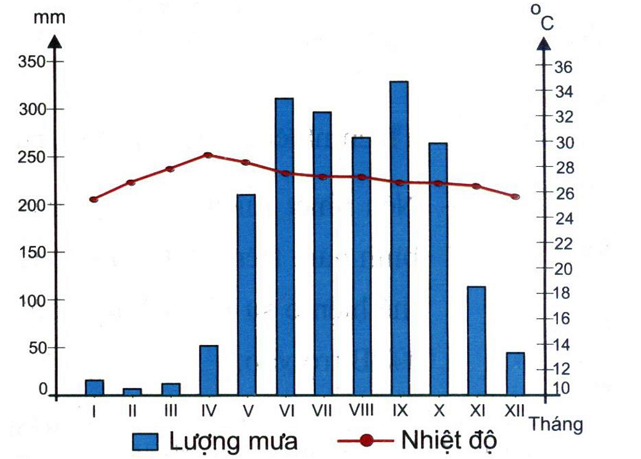 Nhận xét nào sau đây không đúng về nhiệt độ, lượng mưa của Thành phố Hồ Chí Minh?A. Nhiệt độ các tháng ít có sự chênh lệch.	B. Mưa tập trung chủ yếu vào thu- đông.C. Lượng mưa tháng II thấp nhất.	D. Nhiệt độ tháng IV lớn nhất.Câu 39: Nhận định nào sau đây không phải là ý nghĩa của các nhà máy thủy điện đối với vùng Trung du và miền núi Bắc Bộ?A. Góp phần phân bố lại dân cư, lao động, giải quyết việc làm và nâng cao thu nhập người dân.B. Là cơ sở để phát triển ngành thủy sản, du lịch.C. Tạo ra sự thay đổi không nhỏ về môi trường sinh thái và cảnh quan tự nhiên.D. Tạo ra động lực mới cho sự phát triển, tạo tiền đề phát triển công nghiệp khai thác và chế biến khoáng sản.Câu 40: Dựa vào Atlat Địa lí Việt Nam trang 25, hãy cho biết lễ hội nào dưới đây không thuộc vùng đồng bằng sông Hồng?A. Chùa Hương.	B. Phủ Giầy	C. Đền Hùng 	D. Cổ Loa	                                                     -----------------HẾT--------------Thí sinh được sử dụng Atlat Địa lí Việt do Nhà xuất bản Giáo dục Việt  phát hành từ năm 2009 đến năm 2016.   www.trangtailieu.comĐỀ 1ĐỀ THI HỌC KỲ IIMôn: Đại Lí Lớp 11Thời gian: 45 phútNĂM19901995200020012004Xuất khẩu287.6443.1479.2403.5565.7Nhập khẩu235.4335.9379.5349.1454.51950197019972005Dưới 15 tuổi (%)35,423,915,313,9Từ 15 đến 64 tuổi (%)59,669,069,066,965 tuổi trở lên (%)5,07,115,719,2Số dân (triệu người)83,0104,0126,0127,7Câu123456789101112Đáp ánAABAAAACCCBBCâu131415161718192021222324Đáp ánBDCADDBABDCC   www.trangtailieu.comĐỀ 2ĐỀ THI HỌC KỲ IIMôn: Đại Lí Lớp 11Thời gian: 45 phútNăm19852004Trung Quốc239,01649,3Thế giới12360,040887,8CâuĐÁP ÁN1A2D3C4C5B6A7C8A9C10C11D12A13B14A15C16B17D18D19A20C21D22B23B24D25A26D27A28BCâuĐáp ánThangđiểmCâu 1Vì sao các trung tâm công nghiệp của Nhật Bản phân bố nhiều ở đảo Hôn su ?(1-Đảo Hônsu dân cư tập trung đông đúc ( hoặc lao động dồi dào).0,5điểm)-Có nhiều đô thị lớn, cơ sở hạ tầng phát triển0,25-Diện tích rộng( đồng bằng lớn, nhiều tài nguyên thiên nhiên).0,25Câu 2a/ Vẽ biểu đồXử lí số liệu4.03%1.93%Trung	95.97Quốc	%98.07%	CácnướcNăm 1985	khác	Năm 2004Biểu đồ thể hiện cơ cấu GDP của Trung Quốc so với thế giới năm 1985 và 2004b/ Nhận xétCơ cấu GDP của Trung Quốc từ năm 1985 đến năm 2004 có sự chuyển dịch( tăng; thay đổi)Chiếm tỉ trọng cao trong cơ cấu GDP của thế giới.(2a/ Vẽ biểu đồXử lí số liệu4.03%1.93%Trung	95.97Quốc	%98.07%	CácnướcNăm 1985	khác	Năm 2004Biểu đồ thể hiện cơ cấu GDP của Trung Quốc so với thế giới năm 1985 và 2004b/ Nhận xétCơ cấu GDP của Trung Quốc từ năm 1985 đến năm 2004 có sự chuyển dịch( tăng; thay đổi)Chiếm tỉ trọng cao trong cơ cấu GDP của thế giới.điểm)a/ Vẽ biểu đồXử lí số liệu4.03%1.93%Trung	95.97Quốc	%98.07%	CácnướcNăm 1985	khác	Năm 2004Biểu đồ thể hiện cơ cấu GDP của Trung Quốc so với thế giới năm 1985 và 2004b/ Nhận xétCơ cấu GDP của Trung Quốc từ năm 1985 đến năm 2004 có sự chuyển dịch( tăng; thay đổi)Chiếm tỉ trọng cao trong cơ cấu GDP của thế giới.a/ Vẽ biểu đồXử lí số liệu4.03%1.93%Trung	95.97Quốc	%98.07%	CácnướcNăm 1985	khác	Năm 2004Biểu đồ thể hiện cơ cấu GDP của Trung Quốc so với thế giới năm 1985 và 2004b/ Nhận xétCơ cấu GDP của Trung Quốc từ năm 1985 đến năm 2004 có sự chuyển dịch( tăng; thay đổi)Chiếm tỉ trọng cao trong cơ cấu GDP của thế giới.0,5a/ Vẽ biểu đồXử lí số liệu4.03%1.93%Trung	95.97Quốc	%98.07%	CácnướcNăm 1985	khác	Năm 2004Biểu đồ thể hiện cơ cấu GDP của Trung Quốc so với thế giới năm 1985 và 2004b/ Nhận xétCơ cấu GDP của Trung Quốc từ năm 1985 đến năm 2004 có sự chuyển dịch( tăng; thay đổi)Chiếm tỉ trọng cao trong cơ cấu GDP của thế giới.1,0a/ Vẽ biểu đồXử lí số liệu4.03%1.93%Trung	95.97Quốc	%98.07%	CácnướcNăm 1985	khác	Năm 2004Biểu đồ thể hiện cơ cấu GDP của Trung Quốc so với thế giới năm 1985 và 2004b/ Nhận xétCơ cấu GDP của Trung Quốc từ năm 1985 đến năm 2004 có sự chuyển dịch( tăng; thay đổi)Chiếm tỉ trọng cao trong cơ cấu GDP của thế giới.0,25a/ Vẽ biểu đồXử lí số liệu4.03%1.93%Trung	95.97Quốc	%98.07%	CácnướcNăm 1985	khác	Năm 2004Biểu đồ thể hiện cơ cấu GDP của Trung Quốc so với thế giới năm 1985 và 2004b/ Nhận xétCơ cấu GDP của Trung Quốc từ năm 1985 đến năm 2004 có sự chuyển dịch( tăng; thay đổi)Chiếm tỉ trọng cao trong cơ cấu GDP của thế giới.0,25   www.trangtailieu.comĐỀ 3ĐỀ THI HỌC KỲ IIMôn: Đại Lí Lớp 11Thời gian: 45 phútNăm 19901997199920032005Tăng GDP5,11,90,82,72,5123456789101112CBBACCCCBADDCÂUNỘI DUNGĐIỂMCâu 1(4 điểm)Đặc điểm dân cư – xã hội Trung Quốc:- Số dân hơn 1,3 tỉ người (2005), đông nhất thế giới, chiếm 1/5 dân số thế giới.- Gia tăng dân số nhanh, gần đây đã giảm, chỉ còn 0,6% (2005) do chính sách mỗi gia đình chỉ có 1 con- Dân tộc: trên 50 dân tộc, chủ yếu là người Hán >90%- Phân bố dân cư không đều, đông đúc ở miền Đông, nhất là đồng bằng châu thổ, thưa thớt ở miền Tây- Tỉ lệ dân thành thị 37%, miền Đông là nơi tập trung nhiều thành phố lớn: Bắc Kinh, Thượng Hải…- Xã hội: chú trọng đầu tư cho giáo dục, tỉ lệ biết chữ cao gần 90%.Là nơi có nền văn minh lâu đời nhiều đóng góp cho nhân loại (giấy, la bàn, thuốc súng…)0.50.250.250.250.250.5Câu 1(4 điểm)Mục tiêu chung của ASEAN:Đoàn kết, hợp tác vì một ASEAN hòa bình, ổn định, cùng phát triển.ASEAN nhấn mạnh đến sự ổn định vì: + Các vấn đề về biên giới, đảo, đặc quyền kinh tế do nhiều nguyên nhân và hoàn cảnh lịch sử để lại trong khu vực ĐNÁ còn nhiều vấn đề rất phức tạp cần phải ổn định để đối thoại, đàm phán giải quyết một cách hòa bình.+ Mỗi quốc gia trong khu vực từng thời kì, giai đoạn lịch sử khác nhau đều đã chịu ảnh hưởng của sự mất ổn định nên đã nhận thức đầy đủ, thống nhất cao về sự cần thiết phải ổn định.+ Tại thời điểm hiện nay, sự ổn định khu vực sẽ không tạo cớ để các thế lực bên ngoài can thiệp vào công việc nội bộ của khu vực.1.00.250.250.5Câu 2(3 điểm)a. Vẽ biểu đồ đường thể hiện tốc độ tăng GDP của Nhật Bản giai đoạn 1990 - 2005. Yêu cầu: chính xác, thẩm mĩ, đầy đủ thông tin, biểu đồ khác không cho điểmb. Nhận xét- Tốc độ tăng GDP của Nhật Bản giai đoạn 1990-2005 có xu hướng giảm (dc)- Tốc độ tăng GDP không đều:+ Giai đoạn 1990-1999, 2003-2005  giảm (dc)+ Giai đoạn 1999-2003 tăng (dc)1.50.50.50.5Tổng: 10 điểm   www.trangtailieu.comĐỀ 4ĐỀ THI HỌC KỲ IIMôn: Đại Lí Lớp 11Thời gian: 45 phútNăm199019951997199819992000200320042005%-3,6-4,10,9-4,95,410,07,37,26,4Năm1990200020052010XUẤT KHẨU319,3514,6654,4833,7NHẬP KHẨU291,1446,1590,0768,0   www.trangtailieu.comĐỀ 5ĐỀ THI HỌC KỲ IIMôn: Đại Lí Lớp 11Thời gian: 45 phútNăm19852004Xuất khẩu39,351,4Nhập khẩu60,748,6Câu 1: Trình bày đặc điểm dân cư của Nhật Bản. Là nước đông dân, cơ cấu dân số già.Phân bố dân cư tập trung chủ yếu ở các thành phố ven biển.Người lao động cần cù, làm việc tích cực với ý thức tự giác và tinh thần trách nhiệm cao.*Về điều kiện tự nhiên của Nhật Bản có những thuận lợi và khó khăn gì trong phát triển kinh tế?- Thuận lợi: phát triển nuôi trồng và đánh bắt thủy sản, thủy điện, lâm nghiệp.- Khó khăn: thiếu nguyên liệu phát triển công nghiệp, đất canh tác ít, nhiều thiên tai,...0.25đ0.25đ0.5đ0.5đ0.5đCâu 2: Nêu đặc điểm tự nhiên của Đông Nam Á lục địa. Địa hình bị chia cắt mạnh bởi các dãy núi chạy dài theo hướng Tây Bắc – Đông Nam hoặc hướng Bắc Nam, có các đồng bằng phù sa màu mỡ.Khí hậu: nhiệt đới gió mùa.Sông ngòi dày đặc, dồi dào nước.Sinh vật rừng nhiệt đới phát triển mạnh.Đất phong phú: đất feralit, đất phù sa.Khoáng sản phong phú: sắt, than đá, dầu mỏ,....*Ngành công nghiệp ở khu vực Đông Nam Á đang phát triển theo hướng như thế nào?- Tăng cường liên doanh, liên kết với nước ngoài.- Hiện đại hóa thiết bị, chuyển giao công nghệ và đào tạo kĩ thuật cho người lao động.- Chú trọng sản xuất các mặt hàng xuất khẩu.0.5đ0.25đ0.25đ0.25đ0.25đ0.5đ0.25đ0.5đ0.25đCâu 3: Trong phát triển kinh tế - xã hội, ASEAN đã đạt được những thành tựu gì? Có 10/11 quốc gia trong khu vực trở thành thành viên của ASEAN.Tốc độ tăng trưởng kinh tế của các nước trong khu vực khá cao.Đời sống nhân dân được cải thiện, hệ thống cơ sở hạ tầng phát triển theo hướng hiện đại hóa.Tạo dựng được một môi trường hòa bình, ổn định trong khu vực.*Vì sao ở khu vực Đông Nam Á phát triển mạnh cây công nghiệp lâu năm (Cà phê, cao su, hồ tiêu,..)?- Do có địa hình đồi núi, nhóm đất feralit và đất badan màu mỡ, khí hậu nhiệt đới gió mùa và khí hậu xích đạo, người dân có nhiều kinh nghiệm trong sản xuất.0.25đ0.25đ0.25đ0.25đ1.0đCâu 4: a/ Vẽ biểu đồ tròn:- Vẽ biểu đồ đúng, chính xác.- Thiếu tên biểu đồ.- Thiếu chú thích.- Không ghi số liệu vào biểu đồ.- Chia sai tỉ lệ mỗi yếu tố.- Chia sai bán kính chuẩn không chấm điểm biểu đồ (tia 12h).b/ Nhận xét:- Cơ cấu giá trị xuất, nhập khẩu của Trung Quốc từ năm 1985 – 2004 có sự thay đổi: Tỉ trọng xuất khẩu có xu hướng tăng (tăng 12,1%), tỉ trọng nhập khẩu có xu hướng giảm (giảm 12,1%)- Năm 1985, Trung Quốc là nước nhập siêu. Năm 2004, Trung Quốc là nước xuất siêu.- Thiếu dẫn chứng số liệu.2.0đ-0.25đ-0.25đ-0.25đ-0.25đ0.75đ0.25đ-0.25đ   www.trangtailieu.comĐỀ 6ĐỀ THI HỌC KỲ IIMôn: Đại Lí Lớp 11Thời gian: 45 phútNămTổng số dân(triệu người)Tỉ lệ gia tăng dân số(%)19951211,21,120001267,40,82008            1328,00,52010            1340,90,5CâuNội dungĐiểm   1(3,0đ) a. Trình bày tình hình phát triển nông  nghiệp của Liên bang Nga.- Quỹ đất lớn(d/c)có khả năng trồng nhiều loại cây và phát triển chăn nuôi.- Sản xuất lương thực đạt 78,2 triệu tấn và XK trên 10 tr tấn(2005), tập trung chủ yếu ở ĐB Đông Âu và miền Nam của ĐB Tây Xi-bia.- Cây trồng khác : cây Cn, cây ăn quả, rau...2,0đ0,250,50,25   1(3,0đ)b. Phân tích nguyên nhân chủ yếu giúp nền kinh tế LB Nga phát triển sau năm 2000- Có sự thay đổi nhân sự.- Có chính sách đường lối đúng, phù hợp với trong nước và quốc tế.- Lấy lại được niềm tin của nhân dân.- Hoàn cảnh kinh tế quốc tế thuận lợi.(giá dầu tăng cao) mà dầu mỏ là ngành mũi nhọn của LBN. giá nguyên liệu thô tăng.c. Hợp tác LBN và VN*Hợp tác diễn ra trên nhiều mặt, toàn diện : kinh tế, đầu tư, khoa học, giáo dụcb đào tạo,  các ngành công nghệ cao, năng lượng, nguyên tử, du lịch...* LB Nga đã và đang hợp tác với Việt Nam trong những ngành công nghiệp.- Trước đây :Thủy điện (Hòa Bình), cơ khí, hóa chất, khai thác khoáng sản.- Hiện nay : khai thác dầu khí....1,00,250,250,250,251,00,50,5   2 (4,0đ)a. Trình bày tình hình phát triển kinh tế Nhật Bản- Sau chiến tranh TG thứ, nền KT bị suy sụp nghiêm trọng. Đến 1952, nền KT khôi phục ngang mức trước chiến tranh và pt với tốc độ cao trong giai đoạn  1955-1973.- Nguyên nhân chủ yếu : chú trọng đầu tư hiện đại hóa Cn, tăng vốn, gắn liền với áp dụng kĩ thuật mới, tập trung cao độ pt các ngành then chốt, có trọng điểm theo từng giai đoạn ; duy trì cơ cấu KT hai tầng...- Những năm 1973-1974 và 1979-1980, do hủng hoảng dầu mỏ tốc độ tăng trưởng nền KT giảm xuống. Nhờ điều chỉnh chiến lược pt nên đến những năm 1986-1990, tốc độ tăng GDP tb đật 5,3%- Từ năm 1991, tốc độ tăng trưởng KT đã chậm lại.- Hiện nay, NB đứng thứ 2 TG sau HK.2,00,50,50,50,250,25   2 (4,0đ)b. Chứng minh rằng Nhật Bản có nền nông nghiệp phát triển cao. - Giá trị sản lượng CN đứng thứ 2TG- Chiếm vị trí hàng đầu TG về máy CN và thiết bị điện tử, người máy, tàu biển,thép, ô tô, vô tuyến truyền hình, máy ảnh, sản phẩm tơ tằm, tơ sợ tổng hợp...- Một số ngành chiếm tỉ trọng lớn trong cơ cấu CN : ché tạo,XS điện tử, xây dưng, công trình công cộng...(số liệu cm)2,00,250,751,03(3,0đ)b.Vẽ biểu đồ : cột, đường, đủ, đẹp.....Yêu cầu vẽ đúng, đủ,đẹp... (nếu sai 1 lỗi trừ 0,25 điểm)2,03(3,0đ)c.Nhận xét : Giai đoạn 1995-2010- Số dân tăng liên tục, tăng ?người ?  lần .(d/c)- Số dân thành thị trong tổng số dân .....(d/c)- Tỉ lệ tăng dân số tự nhiên ? (d/c)=>KL : tỉ lệ tăng DS tự nhiên giảm, nhưng số dân tăng hàng năm vẫn cao. Cần phải có biện pháp giảm tỉ lệ tăng dân số.1,00,250,250,250,25Tổng                         Câu 1 + Câu 2 + Câu 3 10,0   www.trangtailieu.comĐỀ 7ĐỀ THI HỌC KỲ IIMôn: Đại Lí Lớp 11Thời gian: 45 phútNăm198519901995200020012003Sản lượng11411,410356,46788,04988,24712,84596,2Năm1990199519971999200120032005Tăng GDP5,11,51,90,80,42,72,51131B1132B1133D1134C1135A1136A1137D1138B1139C11310B11311A11312C11313D11314B11315C11316D11317B11318C11319A11320D11321A11322A11323C11324D   www.trangtailieu.comĐỀ 1ĐỀ THI HỌC KỲ IIMôn: Đại Lí Lớp 11Thời gian: 45 phútNămTổng sốNông-lâm-thủy sảnCông nghiệp-xây dựngDịch vụ2000441646108356162220171070201018870823965766933517971552014354182869669613079351537197Năm2000200520102015Lúa32.52935.83240.00545.215Ngô2.0053.7874.6255.281VùngDiện tích(km2)Dân số(nghìn người)Đồng bằng sông Hồng21060,020925,5Trung du và miền núi Bắc Bộ95266,811803,7Bắc Trung Bộ và Duyên hải Nam Trung Bộ95832,419658,0Tây Nguyên54641,05607,9Đông Nam Bộ23590,716127,8Đồng bằng sông Cửu Long40576,017590,4CâuĐA1C2A3C4B5C6A7D8B9D10D11D12D13B14D15A16C17C18A19D20B21A22A23B24C25A26C27C28B29D30D31A32B33B34D35A36B37C38B39A40C